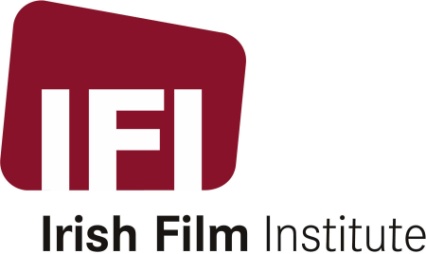 Public Affairs & Marketing Director of IFI (Irish Film Institute)The IFI is seeking to appoint a new Public Affairs & Marketing Director with the energy and acumen to drive its public affairs and marketing strategies across its core activities: Exhibit, Preserve and Educate.Key Attributes:Proven experience and success in devising and implementing dynamic marketing & communications campaigns.A proven track record in customer service management and audience development with measurable results.A thorough knowledge of all marketing and PR disciplines.Proven results in meeting financial targets including box office and/or fundraising. A natural capacity to facilitate productive relationships with external partners in the public and private sector, and experience in servicing funding agencies, sponsors etc.Significant arts experience including at least 3 years working at management level.A broad knowledge of contemporary culture and film, and the Irish Arts Sector.For a more complete job description and details of the application process, please visit www.ifi.ieClosing Date: Monday, 23rd April 2012 at 12 noon.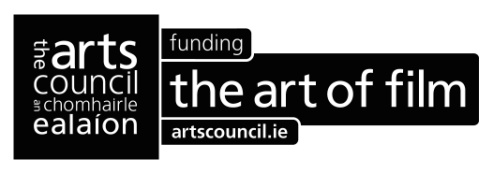 